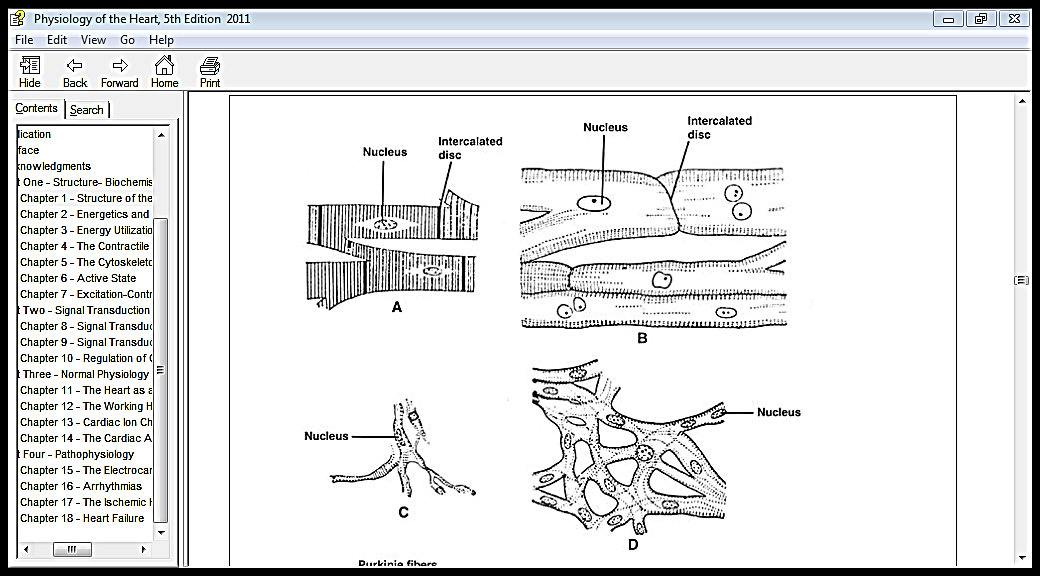                                               Gambar 1: Miosit Jantung 